БЕРЕЖЛИВАЯ ШКОЛАРеализация стратегии "Доброжелательная школа" в
МБОУ СОШ №18.  Приказ №79 от 28 Февраля 2020 года Об организации работы по реализации муниципального проекта  Проект №1. Оптимизация процесса «Формирование внутреннего протокола поручений»  Проект №2. Оптимизация процесса «Подача заявления и подготовка документов на аттестацию  Проект №3. Оптимизация процесса написания и утверждения рабочих программ по предмету и внеурочной деятельности педагогами ОУ>*Организация навигации и визуализации по учреждению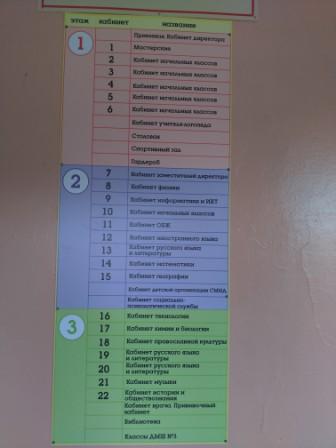 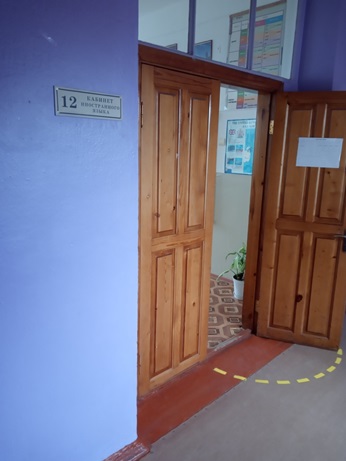 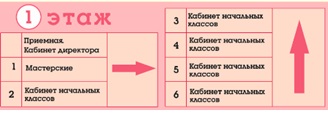 >*КАНБАН в управленческой деятельности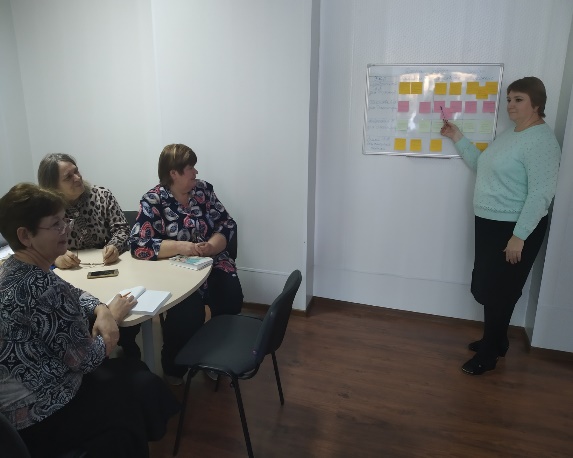 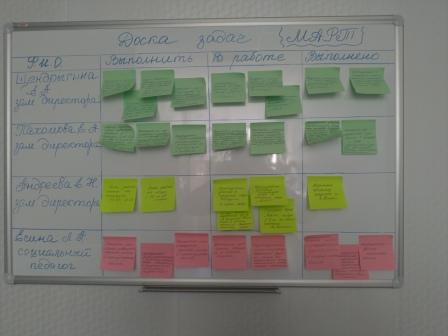 >*5С на рабочих местах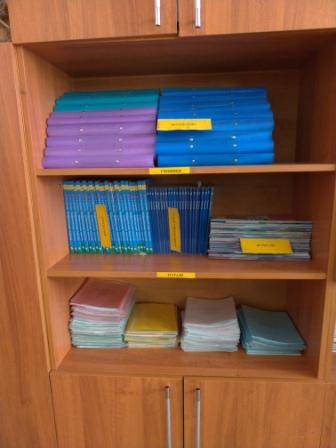 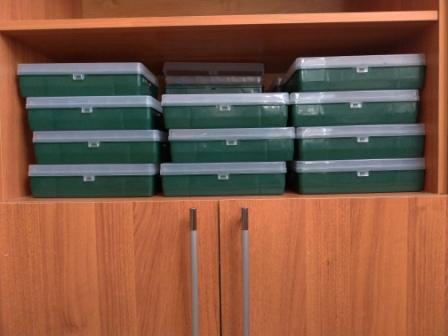 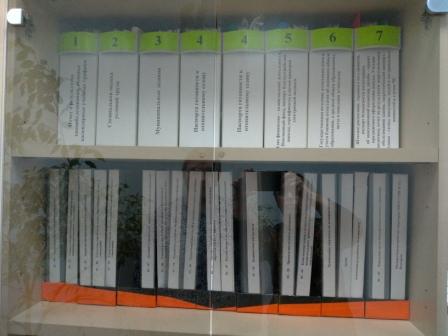 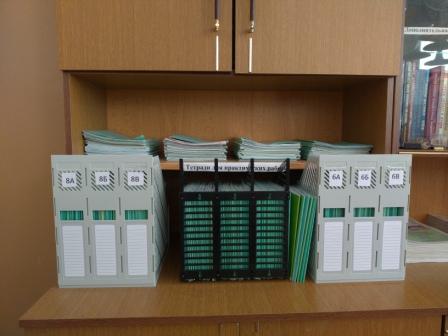 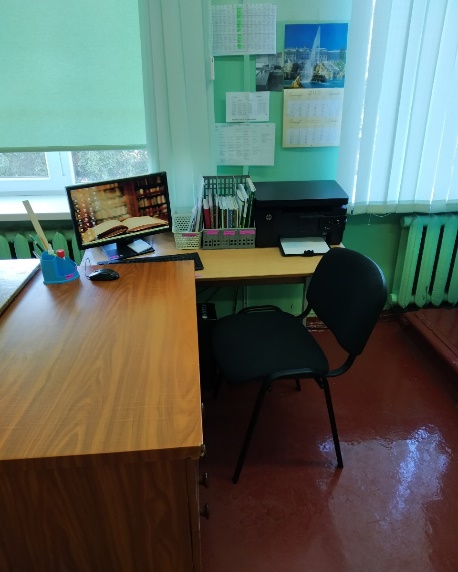 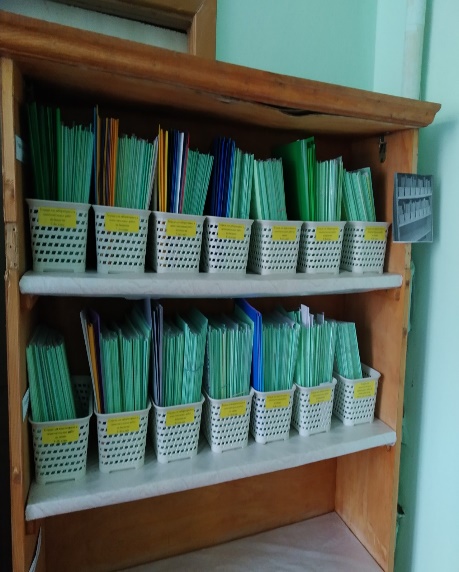 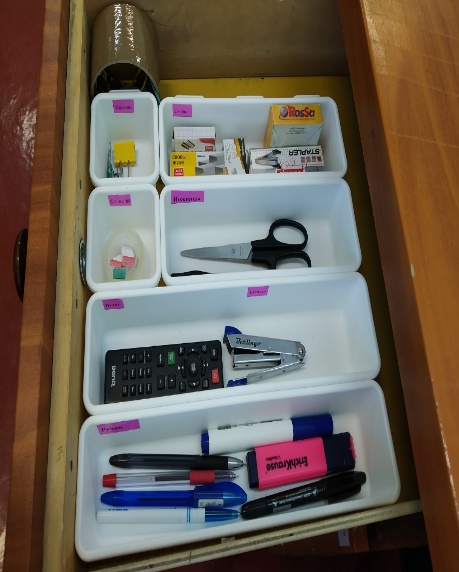 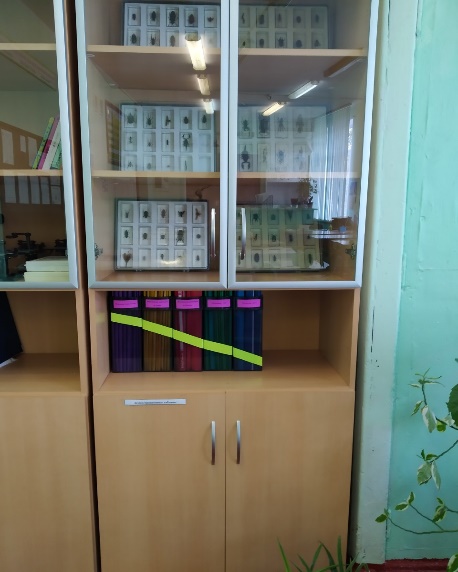 